ČESKÁ STROJNICKÁ SPOLEČNOSTNovotného lávka 200/5, 110 00 Praha 1tel.: 221 082 203, mobil: 728 747 242, e-mail: strojspol@csvts.cz, www.strojnicka-spolecnost.cz______________________________________________________________________ Česká asociace pro hydrauliku a pneumatiku (CAHP) odborná sekce ČSS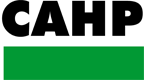 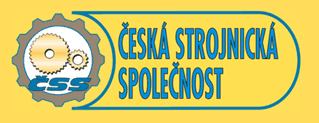 Vás zve na odborný seminářAktuální trendy v hydraulických systémech výrobních strojů ve středu 28. listopadu 2018 od 9:00 hodindo budovy ČS VTS, Praha 1, Novotného lávka 200/5, budova A - 3. patro, sál 315PROGRAM08:30 – 09:00		Registrace účastníků09:00 – 09:15		Prezentace ústavu Odborný garant semináře: Ing. Tomáš Krannich, Ph.D. – ČVUT v Praze, Fakulta strojní, Ú12135 – Ústav výrobních strojů a zařízení / Výzkumné centrum pro strojírenskou výrobní techniku a technologii, e-mail: t.krannich@rcmt.cvut.cz 09:15 – 09:40		Modelování interakce hydrostatických ložisek a poddajných strukturPřednášející:  Ing. Eduard Stach, Ph.D.09:40 – 10:05		Aktivní řízení hydrostatických vedení a dynamické vlastnosti 				hydrostatických vedení 			Přednášející: Ing. Tomáš Lazák10:05 – 10:30		Přestávka 10:30 – 10:55		Hltič vibrací realizovaný za pomocí tekutinových pružinPřednášející: Ing. Štěpán Fiala10:55 – 11:20		Energetická efektivita ve výrobních zařízení 			Přednášející:  Ing. Jiří Vyroubal, Ph.D.11:20 – 11:45		Efektivní využití stlačeného vzduchuPřednášející: Ing. Lukáš Kostečka – Festo s.r.o. Praha11:45 – 12:00		Diskuse Dopravní spojení v Praze:   metrem „A“ - výstupní stanice „Staroměstská“, dále jednu zastávku tramvají č. 17, 18 nebo 2 - výstup „Karlovy lázně“ nebo 5 min. pěšky směr Karlův most. Možno také 5 min. chůze od tramvajové zastávky „Národní divadlo“.Organizační garant semináře:Česká strojnická společnost, Novotného lávka 200/5, 110 00 Praha 1 - paní Hana Valentová tel.: 221 082 203; mobil 728 747 242; e-mail: strojspol@csvts.cz Doporučujeme též sledovat webové stránky ČSS:  www.strojnicka-spolecnost.cz a  www.cahp.cz Příjem přihlášek a dokladů o úhradě vložného: nejpozději do 20.11.2018 - na sekretariátu ČSS e-mailem nebo poštou. Pokud nemůžete zaslat přihlášku a potvrzení o platbě do uvedeného termínu, informujte nás telefonicky nebo e-mailem. Po domluvě lze vložné uhradit hotově při prezenci.                                         !    Zaslání přihlášek platí i pro členy ČSS     ! Účastnický poplatek: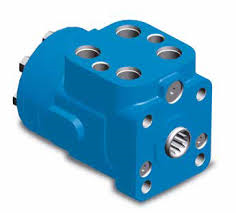 členové ČSS a studenti (při předlož. indexu,jiného studij.dokl.) zdarma ostatní  .......................  300,- Kč     Výše vložného je stanovena dohodou podle zákona č. 526/90 Sb. o cenách.                Vložné za nečleny ČSS uhraďte nejpozději do 20.11.2018na účet České strojnické společnosti, IČ: 00506443	č. účtu  46536011/0100 u KB Praha 1, Spálená 51variabilní symbol ..............	861konstantní symbol............. 	308              Dodavatel - Česká strojnická společnost není plátcem DPH !Potvrzení o platbě obdrží účastníci při registraci !=================================================================Přihláška na seminář  OA č. 861                                                                                		     ČSS – ValentováSeminář „Aktuální trendy v hydraulických systémech výrobních strojů“konaný v Praze, 28.11.2018Titul, funkce, jméno a příjmení účastníka:  Název organizace: IČ / DIČ:Adresa:PSČ:telefon:                                                                  	     e-mail:Jména dalších účastníků (funkce):celkový počet účastníků na seminář: datum:                                                          			     podpis: